_CAROLINA RAMIREZ ZAMORA_                Firma del docente Firma del docente: CAROLINA RAMIREZ ZAMORA.                                     LIC: ESPAÑOL Y LITERATURA                DOCENTE DE AULA. 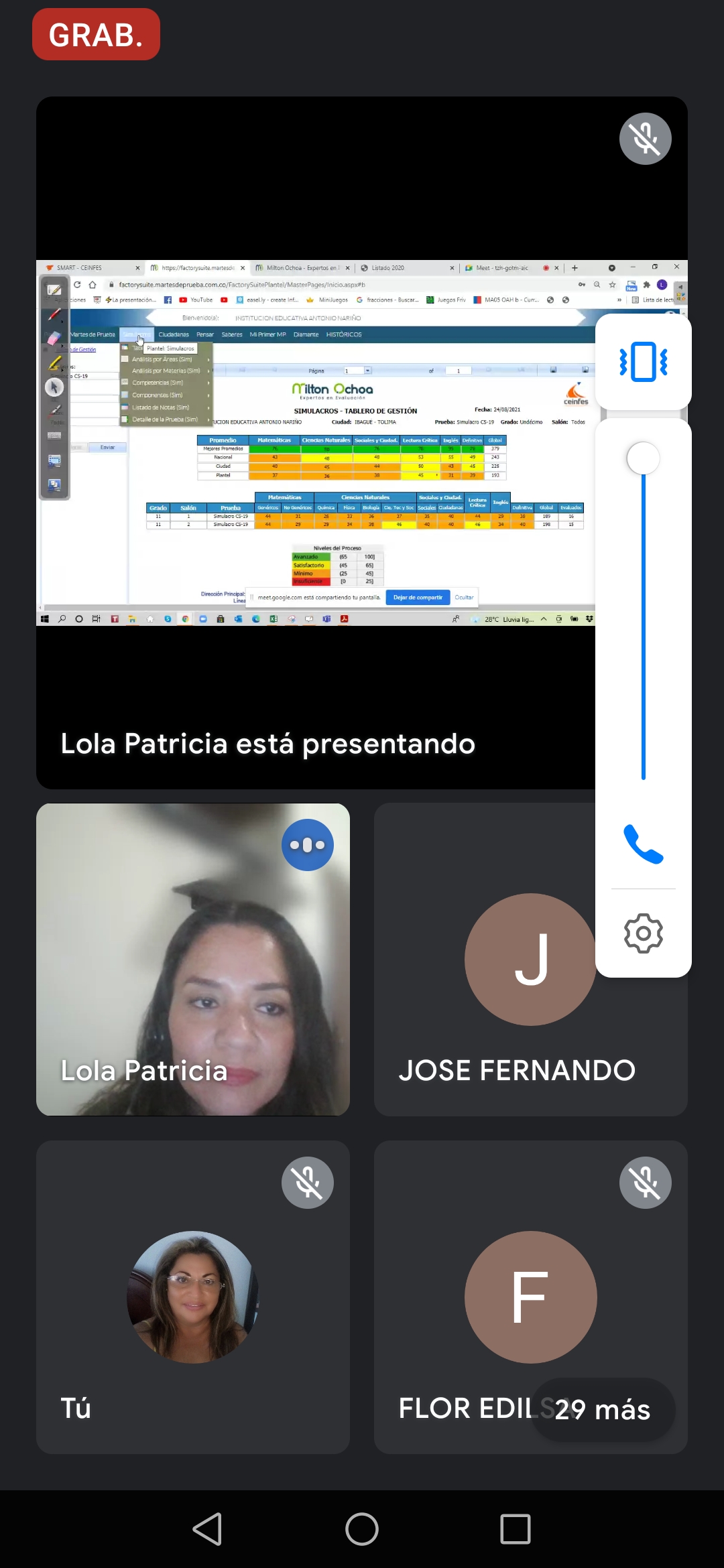 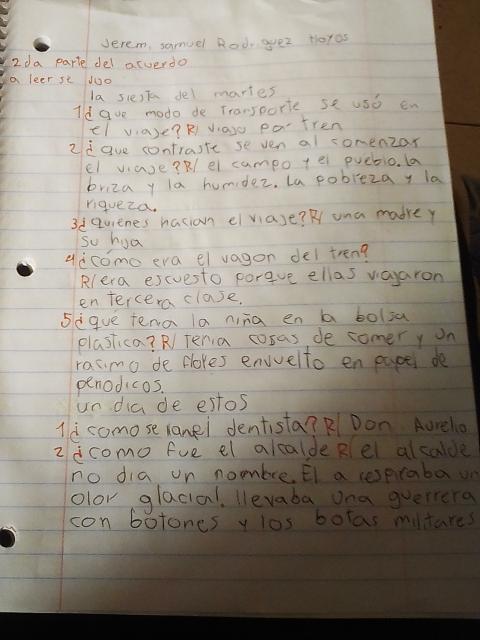 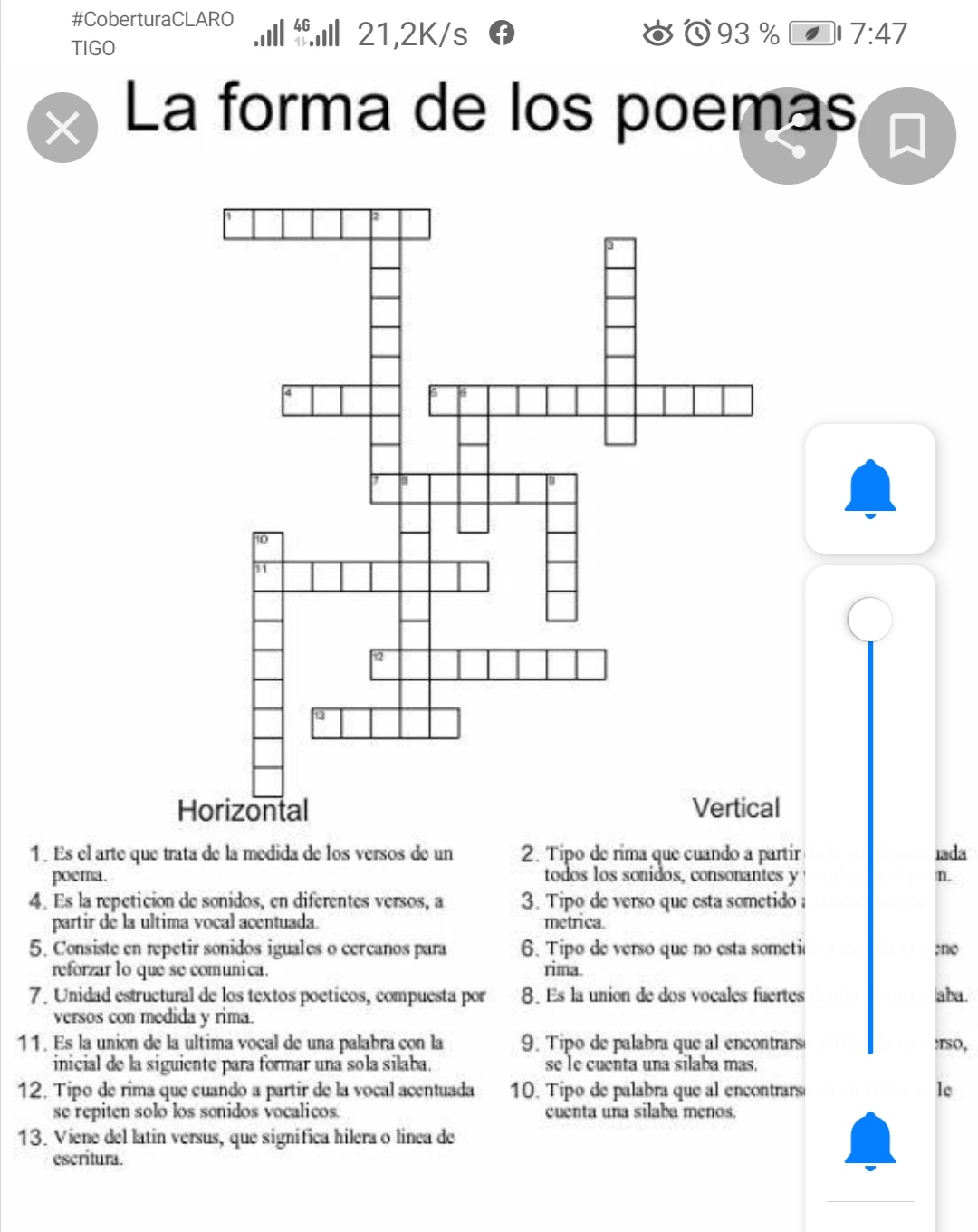 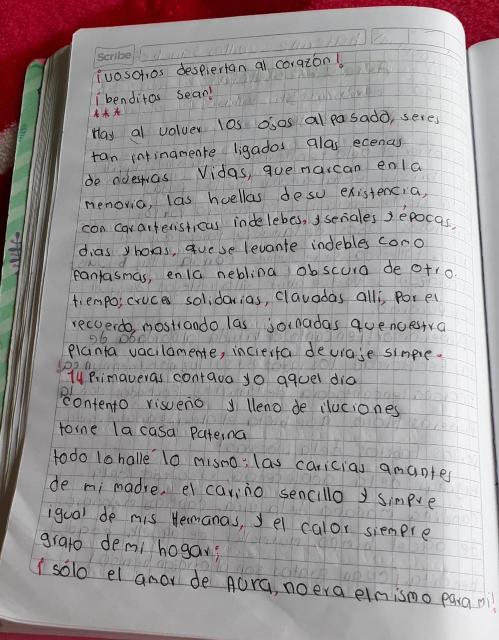 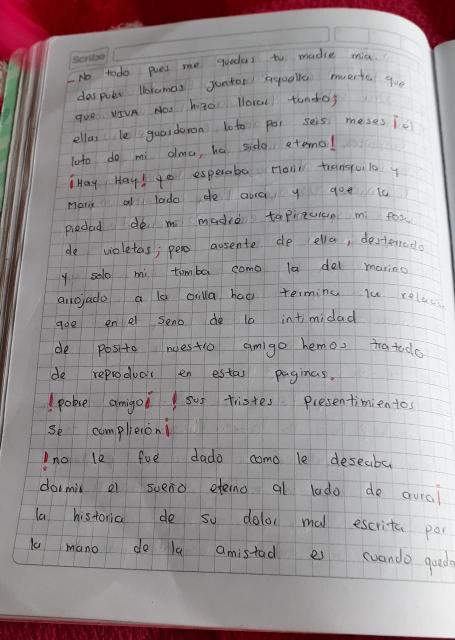 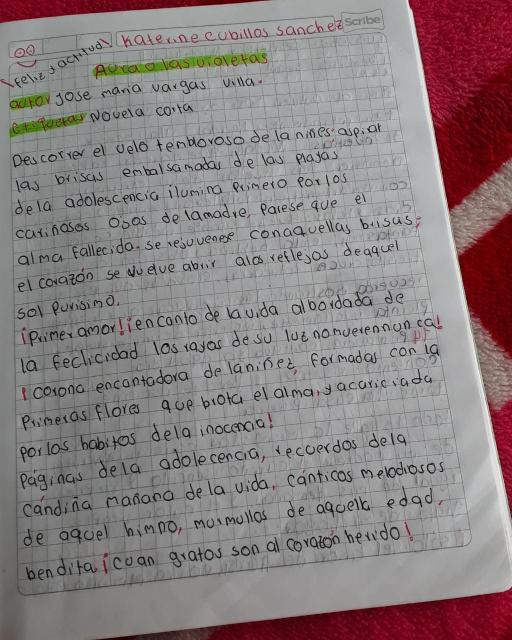 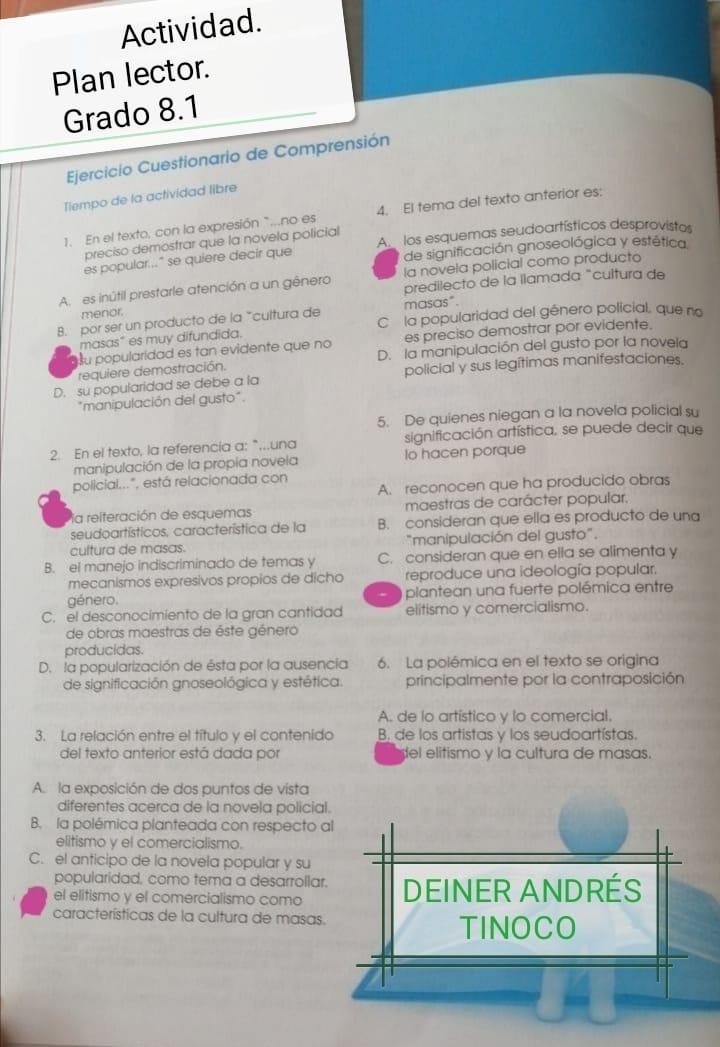 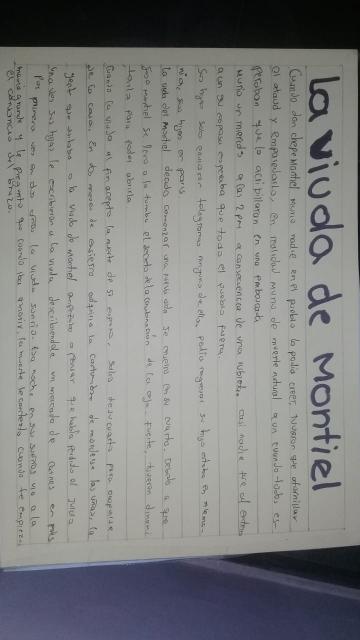 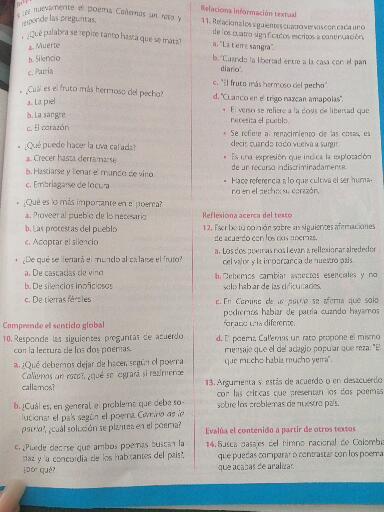 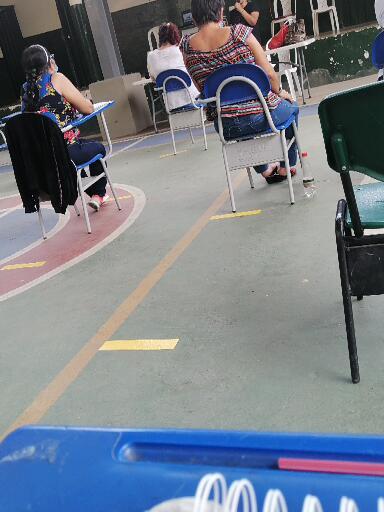 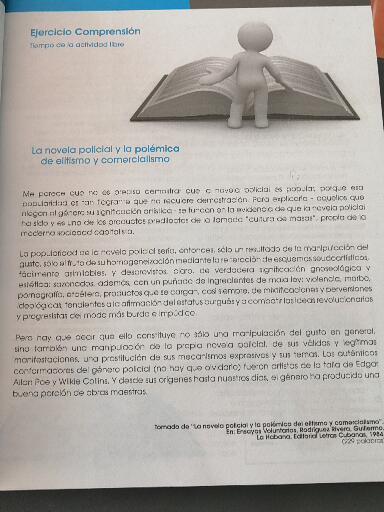                  INSTITUCIÓN EDUCATIVA “ ANTONIO NARIÑO”FORMATO ACADÉMICO DE ASESORÍAS A ESTUDIANTES                 INSTITUCIÓN EDUCATIVA “ ANTONIO NARIÑO”FORMATO ACADÉMICO DE ASESORÍAS A ESTUDIANTES                 INSTITUCIÓN EDUCATIVA “ ANTONIO NARIÑO”FORMATO ACADÉMICO DE ASESORÍAS A ESTUDIANTES                 INSTITUCIÓN EDUCATIVA “ ANTONIO NARIÑO”FORMATO ACADÉMICO DE ASESORÍAS A ESTUDIANTES                 INSTITUCIÓN EDUCATIVA “ ANTONIO NARIÑO”FORMATO ACADÉMICO DE ASESORÍAS A ESTUDIANTES                 INSTITUCIÓN EDUCATIVA “ ANTONIO NARIÑO”FORMATO ACADÉMICO DE ASESORÍAS A ESTUDIANTESDOCENTE:Carolina Ramirez ZamoraCarolina Ramirez ZamoraCarolina Ramirez ZamoraCarolina Ramirez ZamoraÁrea:  Humanidades:Castellano- inglesHumanidades:Castellano- inglesSEMANA: Del:   _01__ de __08_____       al:  _31__ de ___08_____ de 2021 Del:   _01__ de __08_____       al:  _31__ de ___08_____ de 2021 Del:   _01__ de __08_____       al:  _31__ de ___08_____ de 2021 Del:   _01__ de __08_____       al:  _31__ de ___08_____ de 2021 Del:   _01__ de __08_____       al:  _31__ de ___08_____ de 2021SEDEPrincipal.Principal.Principal.Principal.Principal.Principal.Principal.DIRECCIÓN  DE GRUPO8-1     8-1     8-1     8-1     8-1     8-1     8-1     MEDIOS UTILIZADOSWhatsap,video-clase.Whatsap,video-clase.( WhatsApp, talleres con temas específicos, Video-clase, etc). MODO VIRTUAL( WhatsApp, talleres con temas específicos, Video-clase, etc). MODO VIRTUAL( WhatsApp, talleres con temas específicos, Video-clase, etc). MODO VIRTUAL( WhatsApp, talleres con temas específicos, Video-clase, etc). MODO VIRTUAL( WhatsApp, talleres con temas específicos, Video-clase, etc). MODO VIRTUAL       FORMATO DE DIARIO DE CAMPO SEGÚN  ASIGNACIÓN ACADÉMICA       FORMATO DE DIARIO DE CAMPO SEGÚN  ASIGNACIÓN ACADÉMICA       FORMATO DE DIARIO DE CAMPO SEGÚN  ASIGNACIÓN ACADÉMICA       FORMATO DE DIARIO DE CAMPO SEGÚN  ASIGNACIÓN ACADÉMICA       FORMATO DE DIARIO DE CAMPO SEGÚN  ASIGNACIÓN ACADÉMICA       FORMATO DE DIARIO DE CAMPO SEGÚN  ASIGNACIÓN ACADÉMICAFECHA- HORA FECHA- HORA GRUPO ACTIVIDAD DESCRIPCIÓNDESCRIPCIÓNDESCRIPCIÓNOBSERVACIONES17-08-202117-08-2021PRIMERA JORNADA RECUPERACION PAROPLAN LECTORGRADOS Según horario establecidoGRADOS Según horario establecidoGRADOS Según horario establecidoMARTES18-08-202118-08-2021SEGUNDA JORNADA RECUPERACION PAROPLAN LECTORGRADOSSegún horario establecidoGRADOSSegún horario establecidoGRADOSSegún horario establecidoMIERCOLES19-08-202119-08-2021TERCERA JORNADA DE RECUPERACION PAROPLAN LECTORGRADOSSegún horario establecidoGRADOSSegún horario establecidoGRADOSSegún horario establecidoJUEVES20-08-202120-08-2021CUARTA JORNADA DE RECUPERACION PAROPLAN LECTORGRADOS Según horario establecidoGRADOS Según horario establecidoGRADOS Según horario establecidoVIERNES23-08-202123-08-2021QUINTA JORNADA DE RECUPERACIONPLAN LECTORGRADOSSegún horario establecidoGRADOSSegún horario establecidoGRADOSSegún horario establecidoLUNES24-08-202124-08-2021SEXTA JORNADA DE RECUPERACION  PAROPLAN LECTORGRADOSSegún horario establecidoGRADOSSegún horario establecidoGRADOSSegún horario establecidoMARTES25-08-202125-08-2021SEPTIMA JORNADA DE RECUPERACION JORNADA PAROPLAN LECTORGRADOSSegún horario establecidoGRADOSSegún horario establecidoGRADOSSegún horario establecidoMIERCOLES26-08-202126-08-2021OCTAVA JORNADA DE RECUPERACION PAROPLAN LECTORGRADOSSegún horario establecidoGRADOSSegún horario establecidoGRADOSSegún horario establecidoJUEVES27-08-202127-08-2021DIADELMAESTROMAESTROMAESTRO30-08-202130-08-2021NOVENA JORNADA DE RECUPERACION PAROPLAN LECTORGRADOSGRADOSGRADOSLUNES31-08-202131-08-2021DECIMA JORNADA DE RECUPERACION  PAROPLAN LECTORGRADOSGRADOSGRADOSMARTESa continuación  en este espacio debe incluir alguna evidencia relevante de tipo documental,  formatos metodológicos, Pantallazos, FOTOGRAFÍAS  DE LAS  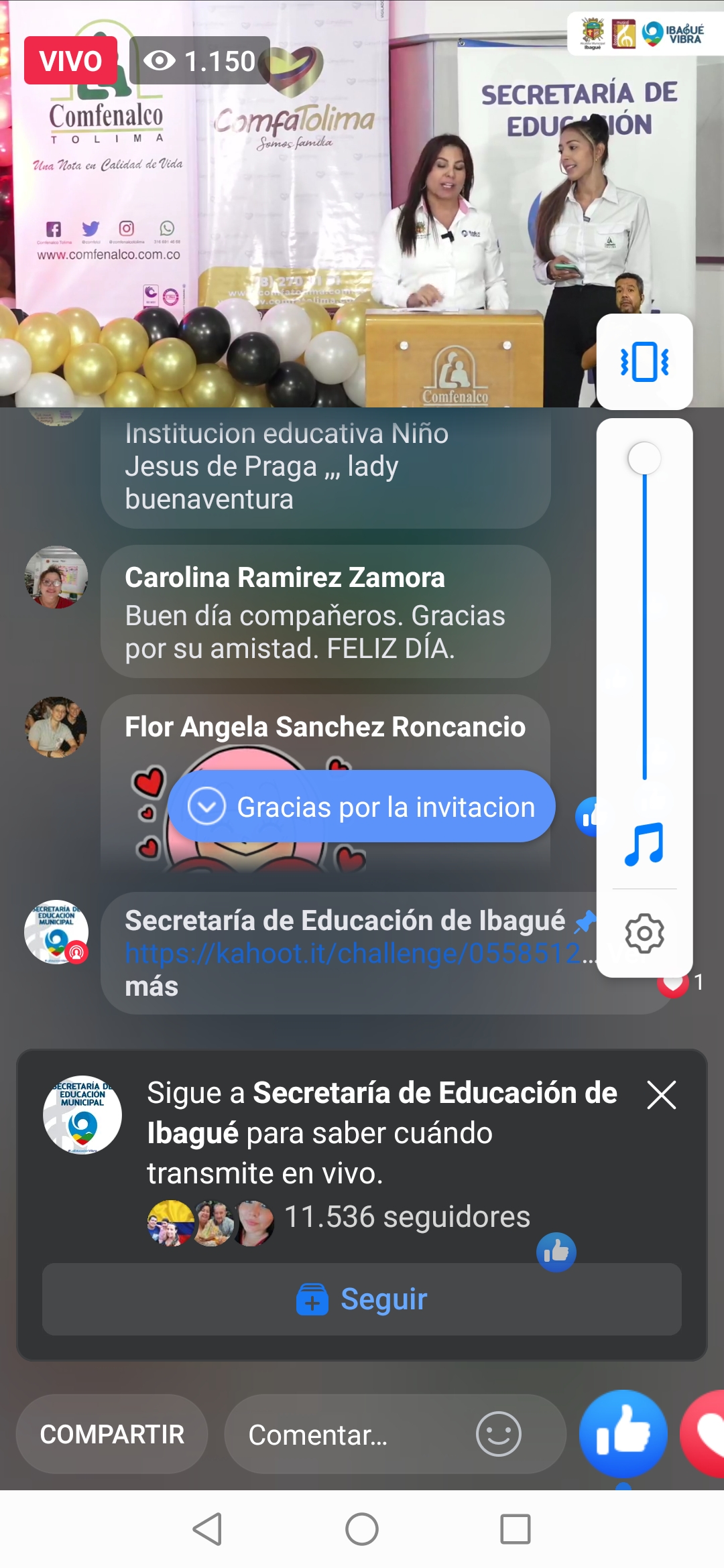 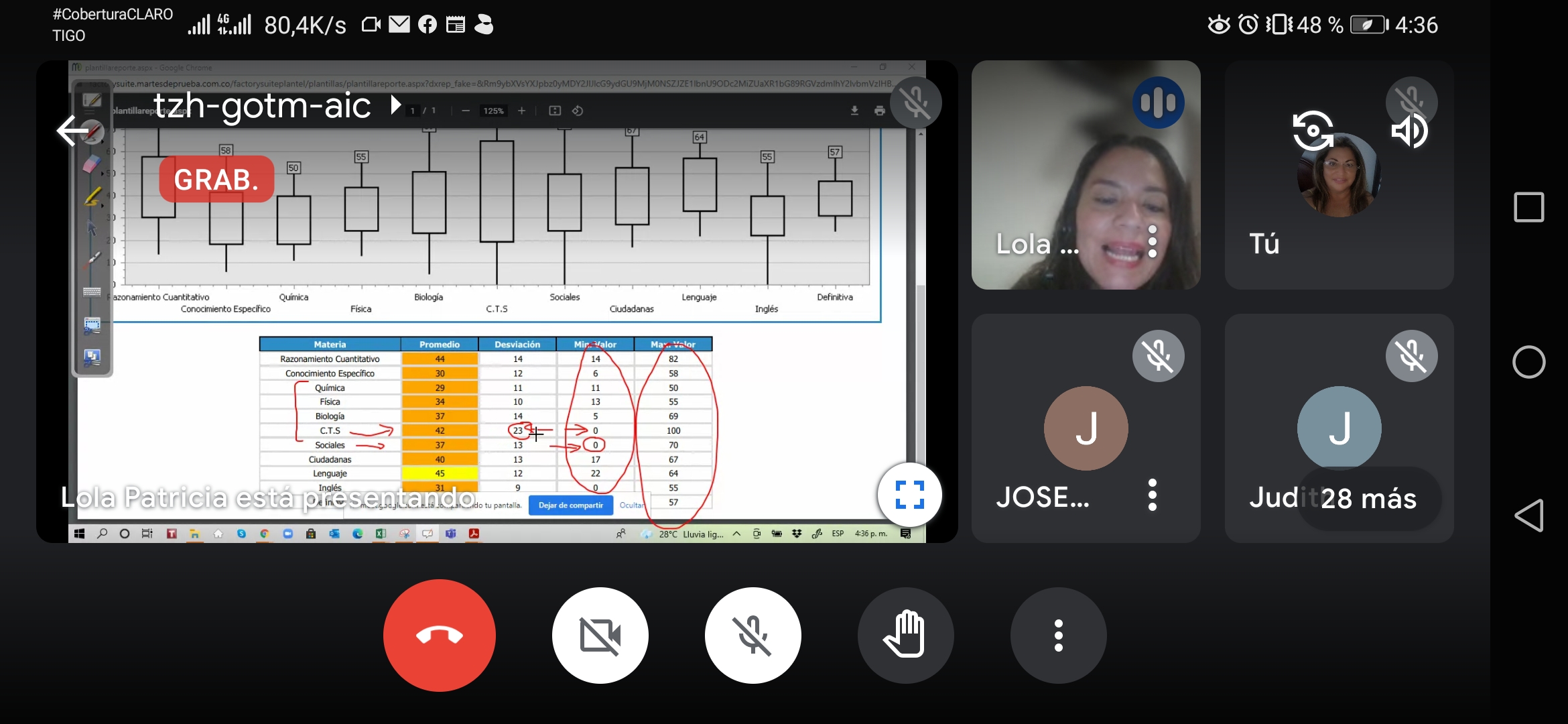 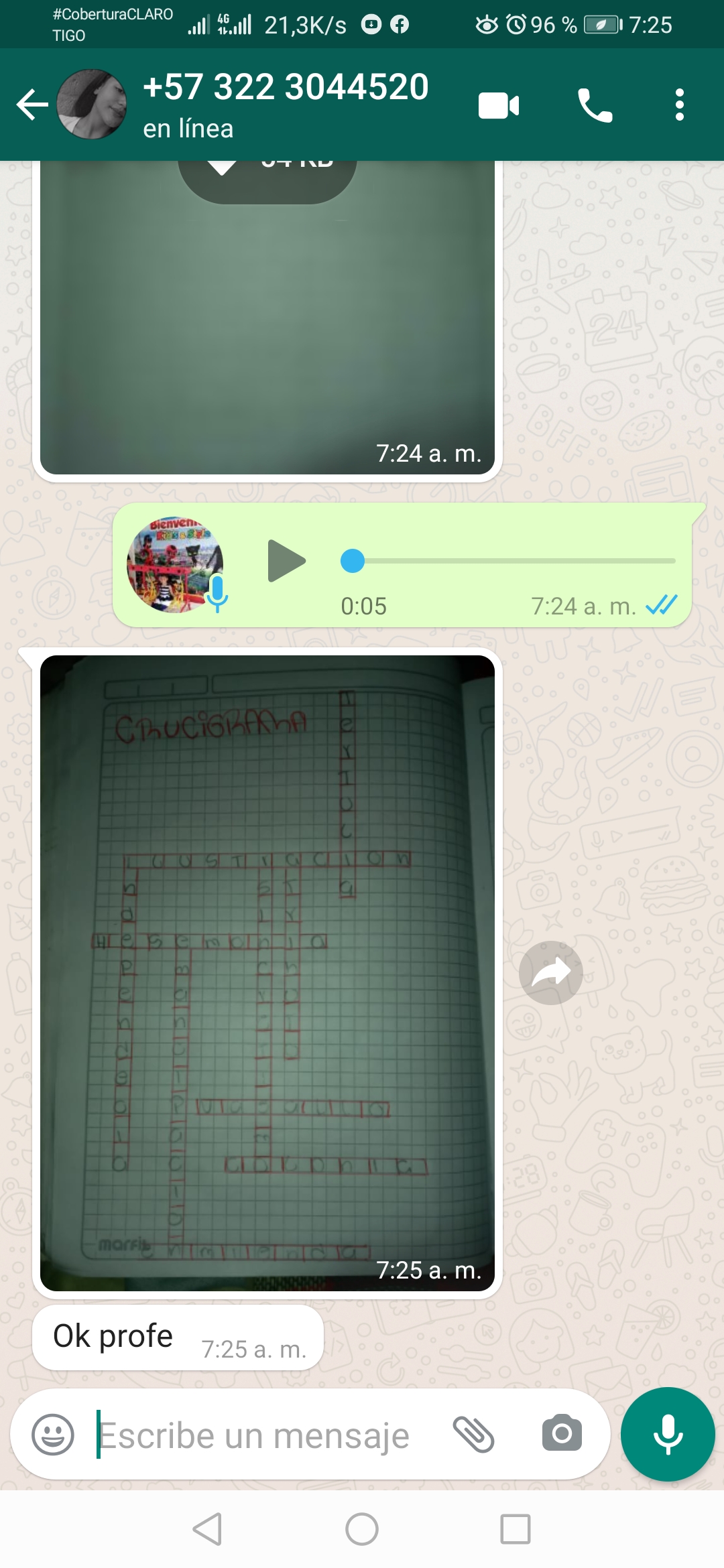 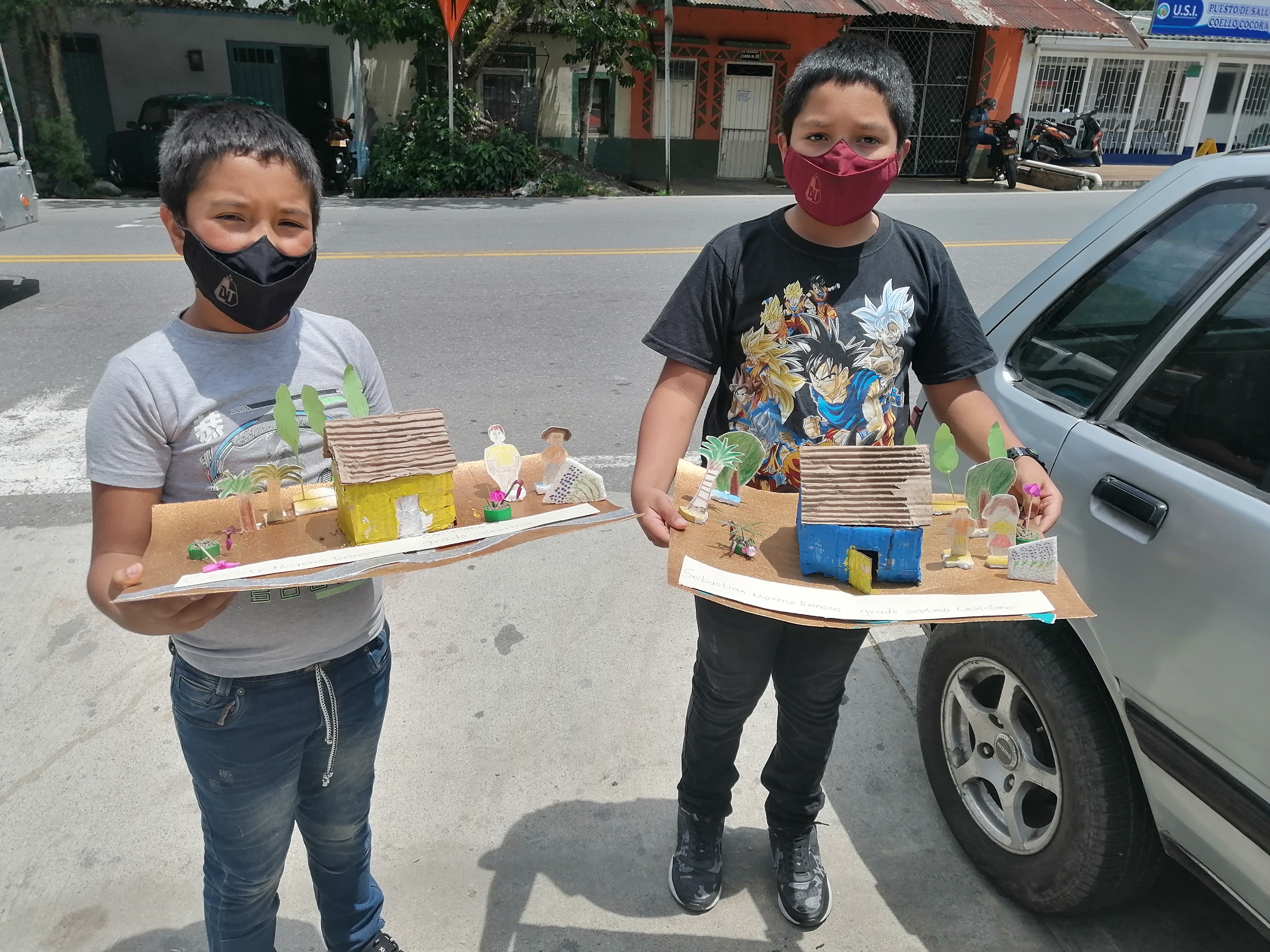 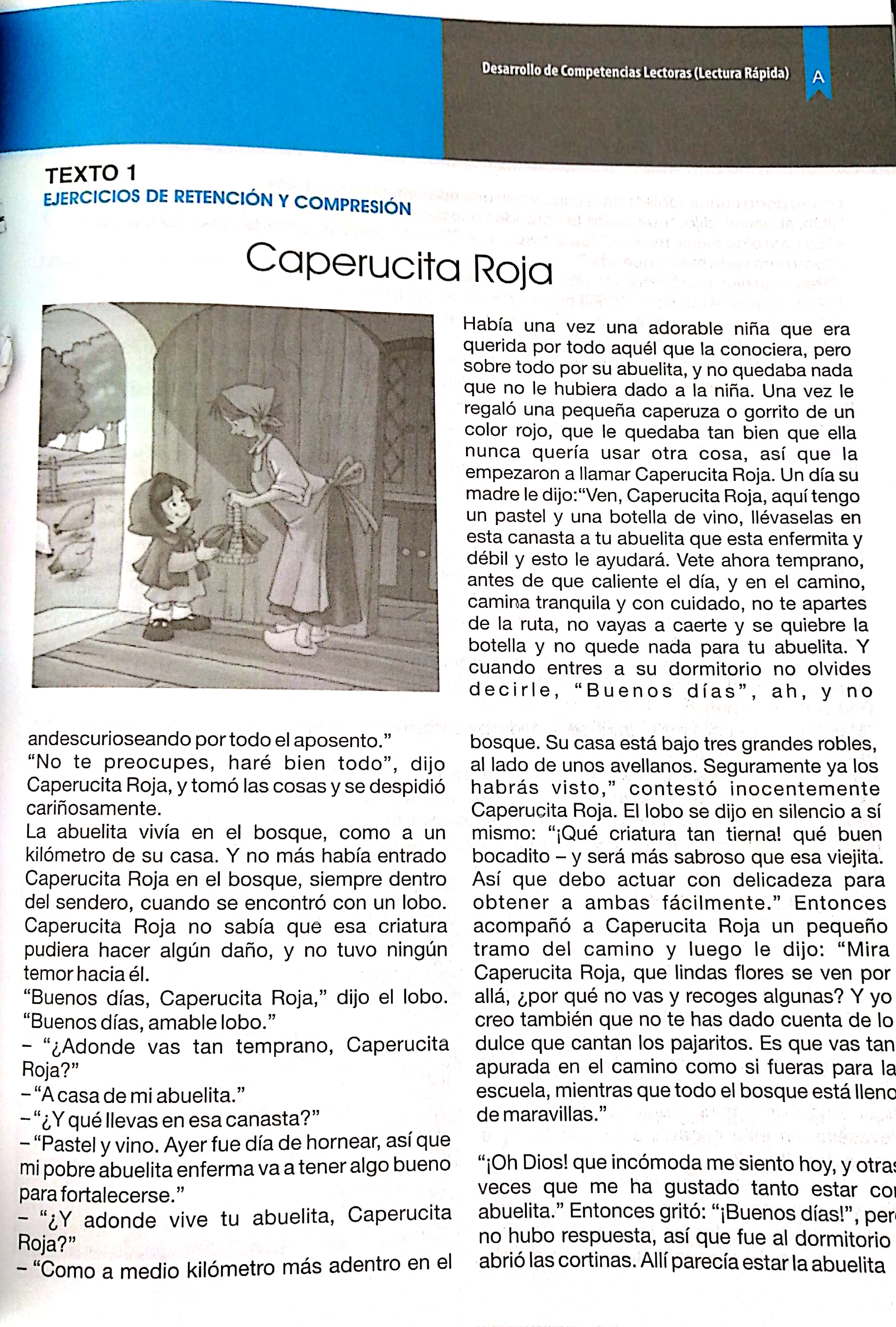 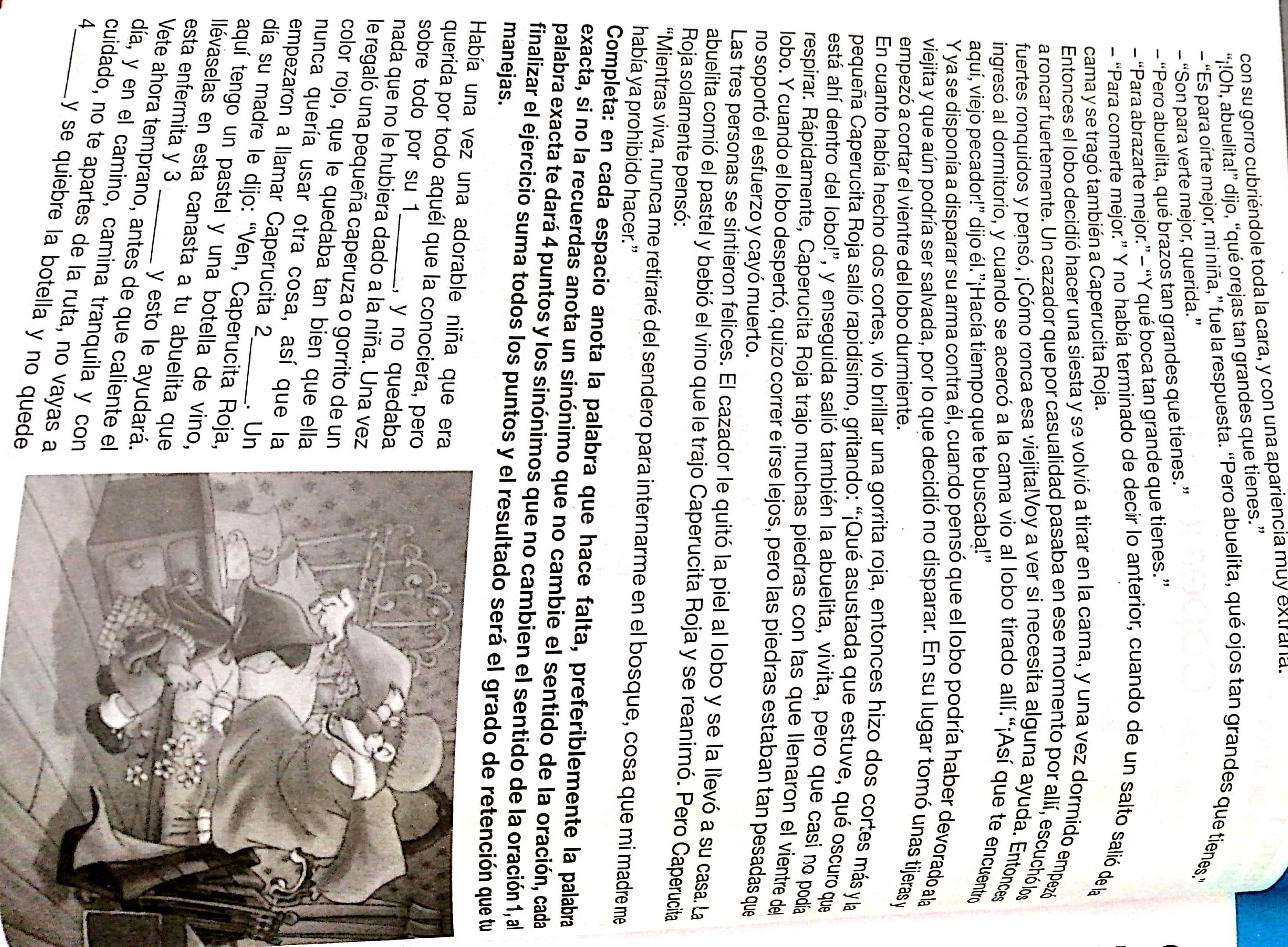 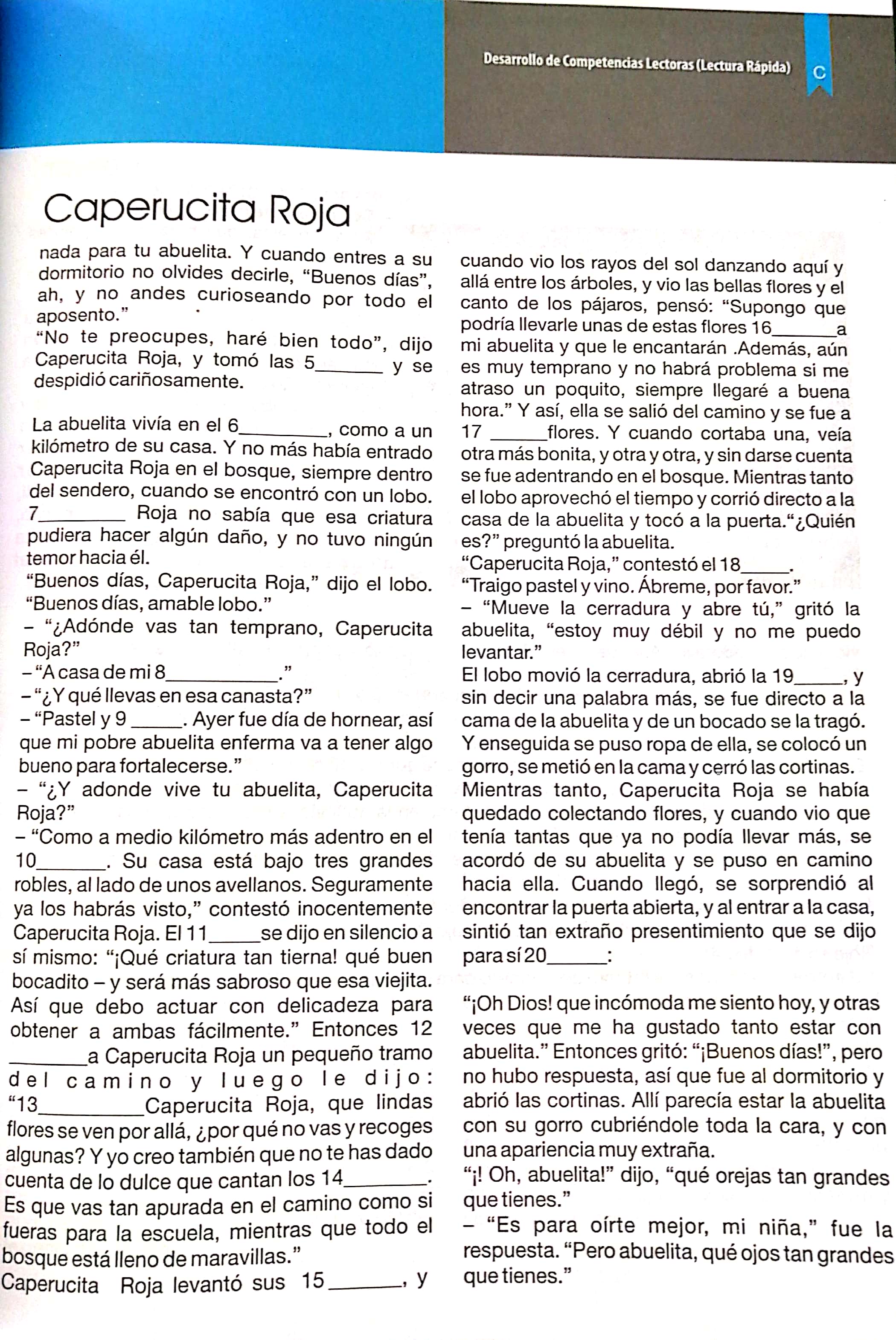 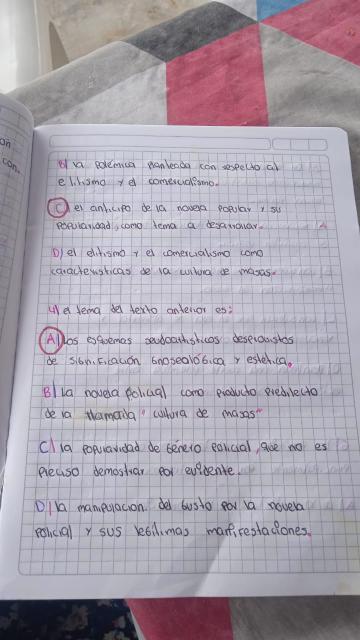 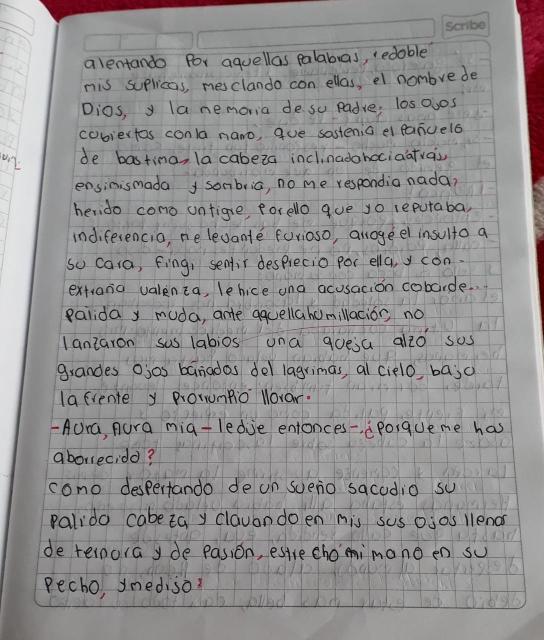 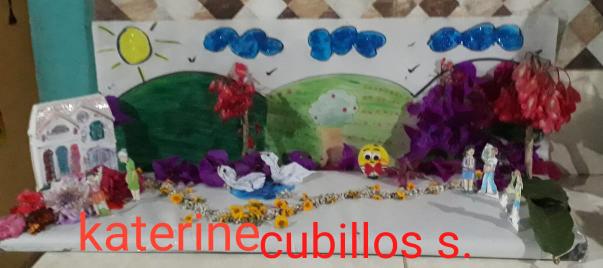 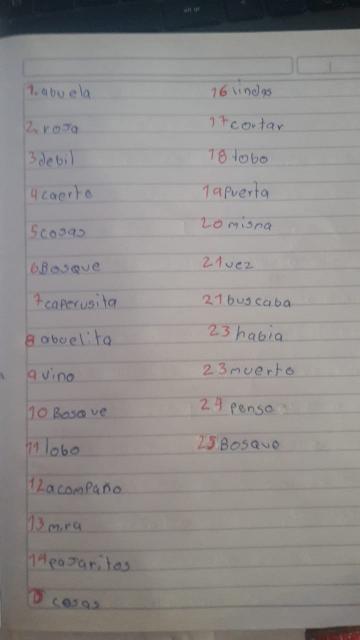 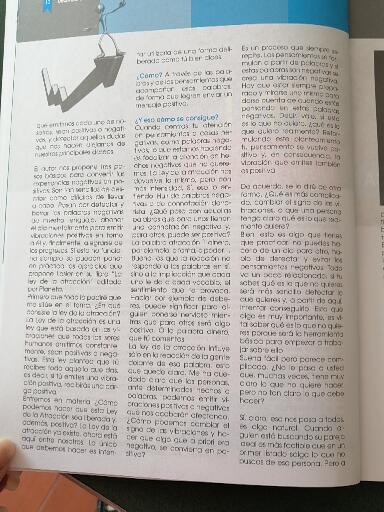 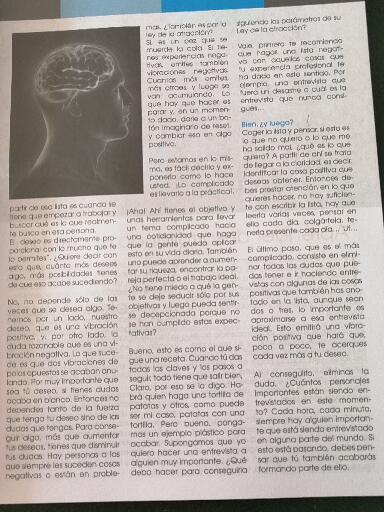 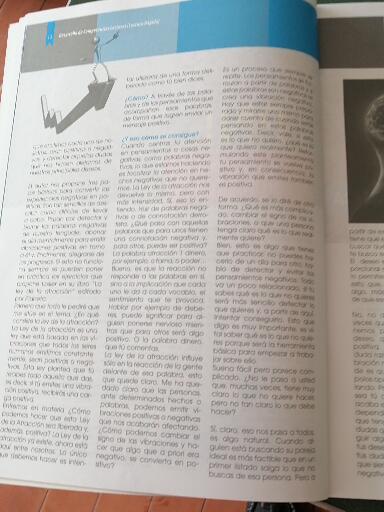 